О каких изменениях нужно знать гражданам в II квартале 2022 годаИзменения-2022 Госуслуги Заем и кредит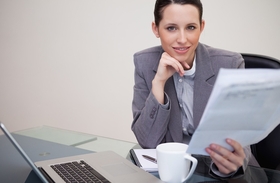 В новом квартале проиндексируют социальные пенсии, скорректируют коэффициенты для расчета ОСАГО, уточнят условия льготной ипотеки. Ряд изменений коснется детских выплат, мер соцзащиты и списания долгов по потребкредитам. Подробнее об этих и других новшествах читайте в обзоре.С 1 апреляСоциальные пенсии                                                                                     За счет ежегодной индексации социальные пенсии выросли на 8,6%. Напомним, такие пенсии платят нетрудоспособным гражданам, которые постоянно проживают в РФ. Есть социальные пенсии, в частности, по старости, по инвалидности, по случаю потери кормильца.Документ: Постановление Правительства РФ от 18.03.2022 N 396Сервис быстрых платежей                                                                          Свыше 200 банков должны обеспечить гражданам более полный доступ к сервису быстрых платежей. Теперь клиенты всех этих банков с помощью мобильного приложения СБПэй могут не только совершать быстрые переводы между физлицами, но и оплачивать покупки по QR-кодам.Документы: Положение Банка России от 24.09.2020 N 732-П; Указание Банка России от 25.03.2021 N 5756-УСведения о банковских реквизитах                                                     Кредитные организации с согласия физлиц могут предоставлять реквизиты их счетов в ЕСИА. Сведения о счетах в дальнейшем будут использовать органы и организации для перечисления соцвыплат.Документы: Постановление Правительства РФ от 08.07.2021 N 1150; Постановление Правительства РФ от 01.12.2021 N 2153Детские выплатыУточнили имущественные критерии, которые учитывают при назначении:ежемесячной выплаты на ребенка от 3 до 7 лет;ежемесячного пособия женщине, вставшей на учет в ранние сроки беременности;ежемесячного пособия на ребенка от 8 до 17 лет.Заявитель может приложить документы о том, что зарегистрированные на него или членов его семьи транспортные средства и техника находятся в розыске или под арестом. В таком случае их не будут принимать во внимание при определении имущественного положения.При расчете среднедушевого дохода семьи среди прочего теперь учитывают выигрыши в лотереях, тотализаторах и других играх, которые основаны на риске.Документ: Постановление Правительства РФ от 28.01.2022 N 68ДМС трудовых мигрантовТеперь договоры ДМС трудовых мигрантов должны действовать на всей территории России. Ранее речь шла лишь о тех субъектах РФ, где планировали работать такие сотрудники.Документ: Указание Банка России от 11.10.2021 N 5974-УОСАГОНачала действовать новая таблица коэффициентов "бонус-малус" (КБМ). Коэффициент страховых тарифов зависит от количества страховых возмещений в предыдущие периоды.Если ранее максимальный КБМ составлял 2,45, то теперь — 3,92. Минимальный КБМ снизился с 0,5 до 0,46. Изменения могут отразиться на цене полисов ОСАГО.Документ: Указание Банка России от 08.12.2021 N 6007-УС 7 апреляЛьготная ипотекаПравительство уточняет условия льготной ипотеки. Новая ставка составит не более 12% годовых. До 7 апреля ипотеку можно взять по ставке до 7% годовых.Максимальный размер кредита или займа повысят с 3 млн руб.:до 12 млн руб. — для жилья в Москве, Санкт-Петербурге, Московской и Ленинградской областях;6 млн руб. — для жилья в остальных регионах.Документ: Постановление Правительства РФ от 29.03.2022 N 50830 апреляТуристический кешбэкПодойдет к концу срок оплаты путевок, по которым турист может получить возмещение стоимости в размере 20% (но не более 20 тыс. руб.).Программа действует для поездок по России. Среди ее условий:оплата картой "МИР";минимальная длительность проживания в гостинице — 2 ночи;срок окончания поездки — не позднее 30 июня.Документ: Приказ Ростуризма от 05.03.2022 N 64-Пр-22С 1 маяДолги по потребкредитамБанки не смогут "по умолчанию" списывать выплаты из спецперечня в счет погашения долгов по потребкредитам. Нужно будет дополнительное согласие заемщика в отношении конкретной выплаты.Документ: Федеральный закон от 30.12.2021 N 444-ФЗС 1 июняМеры соцзащиты                                                                                      Органы и организации, которые предоставляют меры соцзащиты в беззаявительном порядке, смогут использовать банковские реквизиты граждан из ЕГИССО. Не позднее рабочего дня, следующего за днем перечисления выплаты, физлицу направят информацию о ней через портал госуслуг.Документ: Постановление Правительства РФ от 08.07.2021 N 1150Система идентификации болельщиковНа официальных спортивных соревнованиях идентификация и аутентификация зрителей и участников будет обязательной.С помощью системы идентификации болельщиков станут вести реестр электронных персонифицированных карт. Чтобы получить такую карту, болельщику нужно подать заявление на портале госуслуг.Документ: Федеральный закон от 30.12.2021 N 462-ФЗС 20 июняАвтоматические решения ФССПФССП будет без участия должностных лиц принимать ряд решений (например, о возбуждении исполнительного производства или отказе в этом, о взыскании исполнительского сбора). Об этих документах участник исполнительного производства сможет узнать с помощью портала госуслуг.Подробнее об усовершенствовании исполнительного производства читайте в нашем обзоре.Документ: Федеральный закон от 21.12.2021 N 417-ФЗС 29 июняИдентификация клиентовДля упрощенной идентификации клиенты смогут направлять кредитным, страховым и иным организациям номер водительского удостоверения.При приеме от клиентов-физлиц страховых премий по договорам ОСАГО и КАСКО идентификация не понадобится, если сумма не превысит 40 тыс. руб. Сейчас порог идентификации для всех страховых премий составляет 15 тыс. руб.Документ: Федеральный закон от 30.12.2021 N 483-ФЗРегистрация недвижимости и кадастровый учетЗаявления о постановке на кадастровый учет и госрегистрации прав на недвижимость нельзя будет высылать почтой. Придется либо подавать документы лично на бумажном носителе, либо направлять в электронном виде.Документ: Федеральный закон от 30.12.2021 N 449-ФЗЛечение детейДля оказания медпомощи детям врачи в ряде случаев смогут назначать лекарства не по инструкции. Подробнее об изменениях читайте в нашей новости.Документ: Федеральный закон от 30.12.2021 N 482-ФЗ